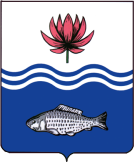 АДМИНИСТРАЦИЯ МУНИЦИПАЛЬНОГО ОБРАЗОВАНИЯ "ВОЛОДАРСКИЙ МУНИЦИПАЛЬНЫЙ РАЙОН АСТРАХАНСКОЙ ОБЛАСТИ"ПОСТАНОВЛЕНИЕОб утверждении перечня муниципальных услуг администрации муниципального образования «Володарский муниципальный район Астраханской области», предоставляемых в многофункциональных центрах предоставления государственных и муниципальных услуг Астраханской области»Во исполнение распоряжения Правительства Астраханской области от 03.10.2023 № 366-Пр «О мерах по реализации отдельных положены постановления Правительства Российской Федерации от 27.09.2011 №797» федерального закона от 27.07.2010 № 210-ФЗ «Об организации предоставления государственных и муниципальных услуг», а так же во исполнение  постановления администрации МО «Володарский район Астраханской области» от 24.12.2019 № 2170 «О порядке разработки и утверждении административных регламентов предоставления муниципальных услуг», руководствуясь Уставом муниципальной образования «Володарский муниципальный район Астраханской области», администрация муниципального образования "Володарский муниципальный район Астраханской области»ПОСТАНОВЛЯЕТ:1.Утвердить прилагаемый Перечень муниципальных услуг администрации муниципального образования «Володарский муниципальный район Астраханской области», предоставление которых организуется на базе многофункциональных центров предоставления государственных и муниципальных услуг Астраханской области (прилагается).2.Признать утратившим силу постановление администрации МО «Володарский район» от 04.09.2017 № 893 «Об утверждении перечня муниципальных услуг, планируемых к предоставлению по принципу «одного окна», в том числе в многофункциональном центре предоставления государственных и муниципальных услуг в Володарском районе в новой редакции».3.Сектору информационных технологий организационного отдела администрации муниципального образования «Володарский муниципальный район Астраханской области» (Петрухин) разместить настоящее постановление на официальном сайте муниципального образования «Володарский муниципальный район Астраханской области» в информационно-телекоммуникационной сети «Интернет».4.Главному редактору МАУ «Редакция газеты «Заря Каспия» Мусралиевой Ш.Х. опубликовать настоящее постановление в районной газете «Заря Каспия».5.Настоящее постановление вступает в силу со дня его подписания.И.о.главы администрации					Д.В.КурьяновУТВЕРЖДЕНпостановлением администрациимуниципального образования «Володарский муниципальный район Астраханской области» от 05.06.2024 г. № 875Перечень муниципальных услуг администрации муниципального образования «Володарский муниципальный район Астраханской области», предоставляемых в многофункциональных центрах предоставления государственных и муниципальных услуг Астраханской областиВерно:от 05.06.2024 г.N 875№ п/пНаименование муниципальной услуги1Выдача разрешения на строительство объекта капитального строительства (в том числе внесение изменений в разрешение на строительство объекта капитального строительства и внесение изменений в разрешение на строительство объекта капитального строительства в связи с продлением срока действия такого разрешения) на территории муниципального образования «Володарский муниципальный район Астраханской области»2Выдача разрешения на ввод объекта в эксплуатацию, внесение изменений в разрешение на ввод объекта в эксплуатацию3Направление уведомления о соответствии построенных или реконструированных объектов индивидуального жилищного строительства или садового дома требованиям законодательства Российской Федерации о градостроительной деятельности4Направление уведомления о соответствии указанных в уведомлении о планируемом строительстве параметров объекта индивидуального жилищного строительства или садового дома установленным параметрам и допустимости размещения объекта индивидуального жилищного строительства или садового дома на земельном участке 5Направление уведомления о планируемом сносе объекта капитального строительства и уведомления о завершении сноса объекта капитального строительства6Выдача градостроительного плана земельного участка7Выдача копий архивных документов, подтверждающих право на владение землей